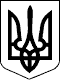 97 СЕСІЯ  ЩАСЛИВЦЕВСЬКОЇ СІЛЬСЬКОЇ РАДИ7 СКЛИКАННЯРІШЕННЯ30.07.2019 р.                                      № 1772с. ЩасливцевеПро виправлення технічної помилки у раніше прийнятому рішенні сільської радиРозглянувши Доповідну секретаря сільської ради Пуляєвої І.В., від 18.07.2019 р., та враховуючи що при прийнятті рішення 94 сесії Щасливцевської сільської ради 7 скликання №1705 "Про затвердження технічної документації із землеустрою щодо встановлення (відновлення) меж земельної ділянки", та внесення правок до його проекту, помилково залишена назва рішення що фактично не відповідає його остаточно прийнятому змісту (в затверджені технічної документації – відмовлено), керуючись ст. 26 Закону України "Про місцеве самоврядування в Україні", сесія Щасливцевської сільської радиВИРІШИЛА:1. Внести зміни до рішення 94 сесії Щасливцевської сільської ради 7 скликання №1705 "Про затвердження технічної документації із землеустрою щодо встановлення (відновлення) меж земельної ділянки" змінивши його назву на – "Про розгляд заяви гр.. ***»2. Контроль за виконанням цього рішення покласти на Постійну комісію Щасливцевської сільської ради з питань регулювання земельних відносин та охорони навколишнього середовища.Сільський голова                                                     В. ПЛОХУШКО